ЗАКОНПРИМОРСКОГО КРАЯО ПОРЯДКЕ ИСПОЛНЕНИЯ ГРАЖДАНАМИ,ПРЕТЕНДУЮЩИМИ НА ЗАМЕЩЕНИЕ ДОЛЖНОСТИ ГЛАВЫМЕСТНОЙ АДМИНИСТРАЦИИ ПО КОНТРАКТУ, МУНИЦИПАЛЬНОЙДОЛЖНОСТИ, ЛИЦАМИ, ЗАМЕЩАЮЩИМИ УКАЗАННЫЕ ДОЛЖНОСТИ,ПРЕДУСМОТРЕННЫХ ЗАКОНОДАТЕЛЬСТВОМ О ПРОТИВОДЕЙСТВИИКОРРУПЦИИ ОТДЕЛЬНЫХ ОБЯЗАННОСТЕЙ, ЗАПРЕТОВ ИОГРАНИЧЕНИЙ, ПРОВЕРКИ ИХ СОБЛЮДЕНИЯПринятЗаконодательным СобраниемПриморского края24 мая 2017 годаНастоящий Закон принят в соответствии с федеральными законами от 6 октября 2003 года N 131-ФЗ "Об общих принципах организации местного самоуправления в Российской Федерации", от 2 марта 2007 года N 25-ФЗ "О муниципальной службе в Российской Федерации", от 25 декабря 2008 года N 273-ФЗ "О противодействии коррупции", от 3 декабря 2012 года N 230-ФЗ "О контроле за соответствием расходов лиц, замещающих государственные должности, и иных лиц их доходам", от 7 мая 2013 года N 79-ФЗ "О запрете отдельным категориям лиц открывать и иметь счета (вклады), хранить наличные денежные средства и ценности в иностранных банках, расположенных за пределами территории Российской Федерации, владеть и (или) пользоваться иностранными финансовыми инструментами".Статья 1. Предмет регулирования настоящего Закона1. Настоящим Законом определяется порядок:1) представления гражданами, претендующими на замещение должности главы местной администрации по контракту, муниципальной должности (далее - лицо, претендующее на замещение должности), сведений о своих доходах, об имуществе и обязательствах имущественного характера, о доходах, об имуществе и обязательствах имущественного характера своих супруги (супруга) и несовершеннолетних детей (далее - сведения о доходах, об имуществе и обязательствах имущественного характера);2) представления лицами, замещающими должность главы местной администрации по контракту, муниципальную должность (далее - лицо, замещающее должность), сведений о своих доходах, расходах, об имуществе и обязательствах имущественного характера, о доходах, расходах, об имуществе и обязательствах имущественного характера своих супруги (супруга) и несовершеннолетних детей (далее - сведения о доходах, расходах, об имуществе и обязательствах имущественного характера);3) осуществления проверки достоверности и полноты сведений о доходах, об имуществе и обязательствах имущественного характера, представленных лицами, претендующими на замещение должности, лицами, замещающими должности, в том числе соблюдения ограничений, запретов, исполнения обязанностей, установленных федеральными законами "О противодействии коррупции", "О запрете отдельным категориям лиц открывать и иметь счета (вклады), хранить наличные денежные средства и ценности в иностранных банках, расположенных за пределами территории Российской Федерации, владеть и (или) пользоваться иностранными финансовыми инструментами" (далее - проверка);4) предварительного уведомления лицом, замещающим должность и осуществляющим свои полномочия на постоянной основе, Губернатора Приморского края о намерении участвовать на безвозмездной основе в управлении некоммерческой организацией в соответствии с пунктом 2 части 3(5) статьи 12(1) Федерального закона "О противодействии коррупции";(п. 4 введен Законом Приморского края от 04.03.2020 N 736-КЗ)5) размещения обобщенной информации об исполнении (ненадлежащем исполнении) лицами, замещающими муниципальные должности депутата представительного органа муниципального образования, обязанности представить сведения о доходах, расходах, об имуществе и обязательствах имущественного характера.(п. 5 введен Законом Приморского края от 27.02.2023 N 309-КЗ)2. Лица, претендующие на замещение муниципальной должности депутата представительного органа муниципального образования, главы муниципального образования, избираемого на муниципальных выборах, представляют сведения о доходах, об имуществе и обязательствах имущественного характера в соответствии с Федеральным законом от 12 июня 2002 года N 67-ФЗ "Об основных гарантиях избирательных прав и права на участие в референдуме граждан Российской Федерации".3. Проверка достоверности и полноты сведений о расходах лиц, замещающих должности, осуществляется в соответствии с Федеральным законом "О контроле за соответствием расходов лиц, замещающих государственные должности, и иных лиц их доходам", а также порядком представления сведений лицом, замещающим муниципальную должность, должность муниципальной службы, о своих расходах, а также о расходах своих супруги (супруга) и несовершеннолетних детей и осуществления контроля за соответствием расходов указанного лица, расходов его супруги (супруга) и несовершеннолетних детей их доходам, утвержденным Губернатором Приморского края.Статья 2. Порядок представления сведений о доходах, расходах, об имуществе и обязательствах имущественного характера1. Лица, претендующие на замещение должности, лица, замещающие должности, представляют сведения о доходах, расходах, об имуществе и обязательствах имущественного характера по утвержденной Президентом Российской Федерации форме справки о доходах, расходах, об имуществе и обязательствах имущественного характера (далее - справка), адресатом которой является Губернатор Приморского края.Справка направляется в орган исполнительной власти Приморского края, осуществляющий реализацию функций по профилактике коррупционных и иных правонарушений (далее - уполномоченный орган).2. Лицо, претендующее на замещение должности, за исключением лица, претендующего на замещение должности главы поселения, избираемого муниципальным комитетом поселения из своего состава, представляет при подаче документов на замещение должности:1) сведения о своих доходах, полученных от всех источников (включая доходы по прежнему месту работы или месту замещения выборной должности, пенсии, пособия, иные выплаты) за календарный год, предшествующий году подачи документов для замещения должности, а также сведения об имуществе и обязательствах имущественного характера по состоянию на первое число месяца, предшествующего месяцу подачи документов для замещения должности;2) сведения о доходах супруги (супруга) и несовершеннолетних детей, полученных от всех источников (включая заработную плату, пенсии, пособия, иные выплаты) за календарный год, предшествующий году подачи документов для замещения должности, а также сведения об их имуществе и обязательствах имущественного характера по состоянию на первое число месяца, предшествующего месяцу подачи лицом документов для замещения должности.3. Лицо, замещающее должность главы местной администрации по контракту, лицо, замещающее должность главы муниципального образования, не позднее 30 календарных дней со дня назначения на должность (вступления в должность) представляют:(в ред. Закона Приморского края от 29.03.2021 N 1020-КЗ)1) сведения о своих доходах, полученных за календарный год, предшествующий году назначения лица на должность (вступления лица в должность), от всех источников (включая денежное вознаграждение, заработную плату, пенсии, пособия, иные выплаты), а также сведения об имуществе и обязательствах имущественного характера по состоянию на первое число месяца, предшествующего месяцу назначения лица на должность (вступления лица в должность);2) сведения о доходах супруги (супруга) и несовершеннолетних детей, полученных за календарный год, предшествующий году назначения лица на должность (вступления лица в должность), от всех источников (включая заработную плату, пенсии, пособия, иные выплаты), а также сведения об их имуществе и обязательствах имущественного характера по состоянию на первое число месяца, предшествующего месяцу назначения лица на должность (вступления лица в должность);3) сведения о своих расходах, а также о расходах своих супруги (супруга) и несовершеннолетних детей по каждой сделке по приобретению земельного участка, другого объекта недвижимости, транспортного средства, ценных бумаг (долей участия, паев в уставных (складочных) капиталах организаций), цифровых финансовых активов, цифровой валюты, совершенной им, его супругой (супругом) и (или) несовершеннолетними детьми в течение календарного года, предшествующего году назначения лица на должность (вступления лица в должность), если общая сумма таких сделок превышает общий доход лица и его супруги (супруга) за три последних года, предшествующих календарному году назначения лица на должность (вступления лица в должность), и об источниках получения средств, за счет которых совершены эти сделки.(в ред. Законов Приморского края от 20.07.2021 N 1093-КЗ, от 01.06.2022 N 113-КЗ)4. Лицо, замещающее муниципальную должность, ежегодно, в срок не позднее 1 апреля года, следующего за отчетным, а лицо, замещающее должность главы местной администрации по контракту, - ежегодно, в срок не позднее 30 апреля года, следующего за отчетным, представляет:1) сведения о своих доходах, полученных за отчетный период (с 1 января по 31 декабря) от всех источников (включая денежное вознаграждение, заработную плату, пенсии, пособия, иные выплаты), а также сведения об имуществе и обязательствах имущественного характера по состоянию на конец отчетного периода;2) сведения о доходах супруги (супруга) и несовершеннолетних детей, полученных за отчетный период (с 1 января по 31 декабря) от всех источников (включая заработную плату, пенсии, пособия, иные выплаты), а также сведения об их имуществе и обязательствах имущественного характера по состоянию на конец отчетного периода;3) сведения о своих расходах, а также о расходах своих супруги (супруга) и несовершеннолетних детей по каждой сделке по приобретению земельного участка, другого объекта недвижимости, транспортного средства, ценных бумаг (долей участия, паев в уставных (складочных) капиталах организаций), цифровых финансовых активов, цифровой валюты, совершенной им, его супругой (супругом) и (или) несовершеннолетними детьми в течение отчетного периода (с 1 января по 31 декабря), если общая сумма таких сделок превышает общий доход данного лица и его супруги (супруга) за три последних года, предшествующих отчетному периоду, и об источниках получения средств, за счет которых совершены эти сделки.(в ред. Законов Приморского края от 20.07.2021 N 1093-КЗ, от 01.06.2022 N 113-КЗ)4(1). Лицо, замещающее муниципальную должность депутата представительного органа муниципального образования и осуществляющее свои полномочия на непостоянной основе, представляет сведения о своих доходах, об имуществе и обязательствах имущественного характера, а также о доходах, об имуществе и обязательствах имущественного характера своих супруг (супругов) и несовершеннолетних детей в течение четырех месяцев со дня избрания депутатом, передачи ему вакантного депутатского мандата.Лицо, замещающее муниципальную должность депутата представительного органа муниципального образования и осуществляющее свои полномочия на непостоянной основе, в случаях, предусмотренных частью 1 статьи 3 Федерального закона "О контроле за соответствием расходов лиц, замещающих государственные должности, и иных лиц их доходам", представляет сведения о доходах, расходах, об имуществе и обязательствах имущественного характера в соответствии с законодательством Российской Федерации.В случае, если в течение отчетного периода сделки, предусмотренные частью 1 статьи 3 Федерального закона "О контроле за соответствием расходов лиц, замещающих государственные должности, и иных лиц их доходам", общая сумма которых превышает общий доход данного лица и его супруги (супруга) за три последних года, предшествующих отчетному периоду, не совершались, лицо, замещающее муниципальную должность депутата представительного органа муниципального образования и осуществляющее свои полномочия на непостоянной основе, не позднее 1 апреля года, следующего за отчетным, представляет по форме согласно приложению 1 к настоящему Закону письменное уведомление, адресатом которого является Губернатор Приморского края.Указанное уведомление направляется в уполномоченный орган. В течение двух рабочих дней со дня направления уведомления в уполномоченный орган лицо, указанное в абзаце первом настоящей части, представляет его копию в орган местного самоуправления. Копия уведомления приобщается органом местного самоуправления к личному делу лица, указанного в абзаце первом настоящей части.(часть 4.1 в ред. Закона Приморского края от 27.02.2023 N 309-КЗ)5. Заполнение справки осуществляется с использованием специального программного обеспечения "Справки БК", размещенного на официальном сайте Президента Российской Федерации.(в ред. Законов Приморского края от 07.02.2019 N 444-КЗ, от 04.03.2020 N 736-КЗ)Справка направляется в уполномоченный орган в бумажном виде с одновременным представлением ее электронной копии, подготовленной с использованием специального программного обеспечения "Справки БК".(абзац введен Законом Приморского края от 29.04.2019 N 485-КЗ)6. Прием сведений о доходах, расходах, об имуществе и обязательствах имущественного характера осуществляется уполномоченным органом.Уполномоченный орган в порядке, установленном Губернатором Приморского края, ежегодно до 1 октября года, в котором лицом, замещающим должность, представлены сведения о доходах, расходах, об имуществе и обязательствах имущественного характера, проводит анализ указанных сведений, в том числе с использованием государственной информационной системы в области противодействия коррупции "Посейдон" (далее - система "Посейдон").(в ред. Закона Приморского края от 01.08.2022 N 170-КЗ)В целях проведения анализа прием, учет и обработка сведений о доходах, расходах, об имуществе и обязательствах имущественного характера, представленных лицами, замещающими должность, осуществляется уполномоченным органом с применением специального автоматизированного программного комплекса.При получении информации о представлении депутатом, членом выборного органа местного самоуправления, выборным должностным лицом местного самоуправления недостоверных или неполных сведений о своих доходах, расходах, об имуществе и обязательствах имущественного характера, а также о доходах, расходах, об имуществе и обязательствах имущественного характера своих супруг (супругов) и несовершеннолетних детей, если искажение этих сведений является несущественным (далее - несущественное искажение сведений о доходах, расходах, об имуществе и обязательствах имущественного характера), уполномоченный орган запрашивает у депутата, члена выборного органа местного самоуправления, выборного должностного лица местного самоуправления письменное объяснение о согласии или несогласии с данным коррупционным правонарушением.(абзац введен Законом Приморского края от 04.12.2019 N 642-КЗ)(часть 6 в ред. Закона Приморского края от 29.04.2019 N 485-КЗ)7. В случае, если лицо, претендующее на замещение должности, лицо, замещающее должность, обнаружило, что в представленных им сведениях о доходах, расходах, об имуществе и обязательствах имущественного характера не отражены или не полностью отражены какие-либо сведения либо имеются ошибки, оно вправе представить уточненные сведения:1) лицо, претендующее на замещение должности, - в течение одного месяца со дня представления сведений;2) лицо, замещающее должность, - в течение одного месяца со дня окончания срока представления сведений.8. При невозможности представления по объективным причинам лицом, замещающим должность, сведений о доходах, расходах, об имуществе и обязательствах имущественного характера супруги (супруга) и (или) несовершеннолетних детей указанное лицо не позднее окончания срока представления сведений направляет письменное обращение в президиум комиссии по координации работы по противодействию коррупции в Приморском крае о рассмотрении данного факта.Президиум комиссии по координации работы по противодействию коррупции в Приморском крае рассматривает указанный в абзаце первом настоящей части факт в порядке, установленном Губернатором Приморского края.9. Подлинник справки, представленный лицом, претендующим на замещение должности, в случае неназначения (неизбрания) лица на должность возвращается ему по его письменному заявлению, направленному в адрес Губернатора Приморского края до окончания календарного года, в котором представлена справка.10. В целях размещения в информационно-телекоммуникационной сети "Интернет" на официальных сайтах органов местного самоуправления сведений о доходах, расходах, об имуществе и обязательствах имущественного характера, представленных лицом, замещающим должность, данное лицо в течение двух рабочих дней после направления справки в уполномоченный орган представляет ее копию в орган местного самоуправления. Копия представленной справки приобщается органом местного самоуправления к личному делу лица, замещающего должность.В целях размещения в информационно-телекоммуникационной сети "Интернет" на официальных сайтах органов местного самоуправления обобщенной информации об исполнении (ненадлежащем исполнении) лицом, замещающим муниципальную должность депутата представительного органа муниципального образования, обязанности представить сведения о доходах, расходах, об имуществе и обязательствах имущественного характера данное лицо в течение двух рабочих дней после направления справки в уполномоченный орган представляет ее копию в орган местного самоуправления. Копия представленной справки приобщается органом местного самоуправления к личному делу лица, замещающего муниципальную должность депутата представительного органа муниципального образования.В случае представления лицом, замещающим должность, уточненных сведений о доходах, расходах, об имуществе и обязательствах имущественного характера данное лицо в течение двух рабочих дней после направления уточненной справки в уполномоченный орган представляет ее копию в орган местного самоуправления. Копия уточненной справки приобщается органом местного самоуправления к личному делу лица, замещающего должность.(часть 10 в ред. Закона Приморского края от 27.02.2023 N 309-КЗ)11. Подлинник справки, представленный лицом, претендующим на замещение должности, лицом, замещающим должность, а также подлинник уведомления, представленный в соответствии с частью 4(1) настоящей статьи, не позднее 1 марта года, следующего за годом, в котором они представлены, направляются уполномоченным органом в соответствующий орган местного самоуправления.(часть 11 в ред. Закона Приморского края от 17.06.2020 N 820-КЗ)12. Обобщенная информация об исполнении (ненадлежащем исполнении) лицами, замещающими муниципальные должности депутата представительного органа муниципального образования, обязанности представить сведения о доходах, расходах, об имуществе и обязательствах имущественного характера размещается органами местного самоуправления на официальных сайтах органов местного самоуправления (при условии отсутствия в такой информации персональных данных, позволяющих идентифицировать соответствующее лицо, и данных, позволяющих индивидуализировать имущество, принадлежащее соответствующему лицу) в течение 14 дней со дня истечения срока, установленного для представления указанных сведений.(часть 12 введена Законом Приморского края от 27.02.2023 N 309-КЗ)Статья 3. Порядок проведения проверки1. Проверка в отношении лица, претендующего на замещение должности, проводится в части:1) сведений о своих доходах, доходах супруги (супруга), несовершеннолетних детей - за календарный год, предшествующий году подачи им документов для замещения должности;2) сведений о своем имуществе и обязательствах имущественного характера, имуществе и обязательствах имущественного характера супруги (супруга), несовершеннолетних детей - на первое число месяца, предшествующего месяцу подачи документов для замещения должности;3) соблюдения ограничений, запретов, исполнения обязанностей, установленных федеральными законами "О противодействии коррупции", "О запрете отдельным категориям лиц открывать и иметь счета (вклады), хранить наличные денежные средства и ценности в иностранных банках, расположенных за пределами территории Российской Федерации, владеть и (или) пользоваться иностранными финансовыми инструментами" (далее - соблюдение ограничений, запретов, исполнение обязанностей, связанных с противодействием коррупции), - на дату подачи документов для замещения должности.2. Проверка в отношении лица, замещающего должность, проводится в части:1) сведений о своих доходах, доходах супруги (супруга), несовершеннолетних детей - за отчетный период и два календарных года, предшествующих отчетному периоду, а в случае проведения проверки по основанию, предусмотренному частью 5 настоящей статьи, - за календарный год, предшествующий году назначения лица на должность (вступления лица в должность);2) сведений о своем имуществе и обязательствах имущественного характера, имуществе и обязательствах имущественного характера супруги (супруга), несовершеннолетних детей - по состоянию на конец отчетного периода и 31 декабря двух предшествующих отчетных периодов, а в случае проведения проверки по основанию, предусмотренному частью 5 настоящей статьи, - по состоянию на первое число месяца, предшествующего месяцу назначения лица на должность (вступления лица в должность);3) соблюдения ограничений, запретов, исполнения обязанностей, связанных с противодействием коррупции, - за три календарных года, предшествующих поступлению предусмотренной частью 4 настоящей статьи информации, послужившей основанием для проведения проверки, а в случае проведения проверки по основанию, предусмотренному частью 5 настоящей статьи, - на дату назначения лица на должность (вступления лица в должность).3. Проверка осуществляется по решению Губернатора Приморского края. Решение Губернатора Приморского края о проведении проверки принимается отдельно в отношении каждого лица, претендующего на замещение должности, лица, замещающего должность, и оформляется в письменной форме.4. Основанием для проведения проверки лиц, претендующих на замещение должности, лиц, замещающих должности, является достаточная информация, свидетельствующая о несоблюдении указанными лицами ограничений, запретов, неисполнении обязанностей, связанных с противодействием коррупции, представленная в письменной форме:1) правоохранительными и налоговыми органами, иными государственными органами, органами местного самоуправления и их должностными лицами;2) постоянно действующими руководящими органами политических партий и зарегистрированных в соответствии с законом иных общероссийских и краевых общественных объединений, не являющихся политическими партиями;3) Общественной палатой Российской Федерации, Общественной палатой Приморского края, Общественной палатой муниципального образования;4) уполномоченным органом и его должностными лицами;(п. 4 в ред. Закона Приморского края от 04.12.2019 N 642-КЗ)5) общероссийскими, краевыми и муниципальными средствами массовой информации.4(1). В случае представления депутатом, членом выборного органа местного самоуправления, выборным должностном лицом местного самоуправления письменного объяснения о согласии с коррупционным правонарушением, выразившимся в несущественном искажении сведений о доходах, расходах, об имуществе и обязательствах имущественного характера, проведение проверки осуществляется в соответствии с требованиями, установленными частями 1 - 7, пунктом 1 части 12, частями 13 - 16 настоящей статьи.(часть 4(1) введена Законом Приморского края от 04.12.2019 N 642-КЗ)5. Основанием для проведения проверки лиц, замещающих должности главы местной администрации по контракту, главы муниципального образования, кроме оснований, указанных в части 4 настоящей статьи, является факт назначения главы местной администрации по контракту на должность, вступления главы муниципального образования в должность.6. Информация анонимного характера не может служить основанием для проверки.7. Проверка осуществляется уполномоченным органом самостоятельно в срок, не превышающий 60 дней со дня принятия решения о ее проведении. Срок проверки может быть продлен Губернатором Приморского края до 90 дней.8. В случае необходимости руководитель уполномоченного органа обращается к Губернатору Приморского края с целью направления запроса, в том числе с использованием системы "Посейдон", о проведении в соответствии со статьей 7 Федерального закона от 12 августа 1995 года N 144-ФЗ "Об оперативно-розыскной деятельности" оперативно-розыскных мероприятий в отношении лица, претендующего на замещение должности, лица, замещающего должность.(в ред. Закона Приморского края от 01.08.2022 N 170-КЗ)Запросы, в том числе с использованием системы "Посейдон", в кредитные организации, налоговые органы Российской Федерации, органы, осуществляющие государственную регистрацию прав на недвижимое имущество и сделок с ним, и операторам информационных систем, в которых осуществляется выпуск цифровых финансовых активов, направляются Губернатором Приморского края либо уполномоченным им должностным лицом.(в ред. Законов Приморского края от 02.03.2021 N 1005-КЗ, от 01.08.2022 N 170-КЗ)Запросы, в том числе с использованием системы "Посейдон", в органы прокуратуры Российской Федерации, иные федеральные государственные органы, государственные органы субъектов Российской Федерации, территориальные органы федеральных государственных органов, органы местного самоуправления, организации и общественные объединения направляются руководителем уполномоченного органа.(в ред. Закона Приморского края от 01.08.2022 N 170-КЗ)9. В запросах, указанных в части 8 настоящей статьи, указываются:1) фамилия, имя, отчество руководителя органа или организации, в которые направляется запрос;2) нормативный правовой акт, на основании которого направляется запрос;3) фамилия, имя, отчество, дата и место рождения, место регистрации, жительства и (или) пребывания, должность и место работы (службы), вид и реквизиты документа, удостоверяющего личность, лица, претендующего на замещение должности, лица, замещающего должность, его супруги (супруга) и несовершеннолетних детей, сведения о доходах, об имуществе и обязательствах имущественного характера которых проверяются;4) идентификационный номер налогоплательщика (в запросе в налоговые органы Российской Федерации);5) содержание и объем сведений, подлежащих проверке (в запросе в налоговые органы Российской Федерации, а также в запросе о проведении оперативно-розыскных мероприятий);6) срок представления запрашиваемых сведений;7) фамилия, инициалы и номер телефона лица, подготовившего запрос;8) другие необходимые сведения.10. В запросе Губернатора Приморского края о проведении оперативно-розыскных мероприятий, помимо сведений, перечисленных в части 9 настоящей статьи, указываются:1) сведения, послужившие основанием для проверки;2) государственные органы и организации, в которые направлялись (направлены) запросы, а также вопросы, которые в них ставились;3) ссылка на соответствующие положения Федерального закона "Об оперативно-розыскной деятельности".11. При осуществлении проверки руководитель уполномоченного органа или уполномоченные им должностные лица вправе:1) проводить беседу с лицом, претендующим на замещение должности, лицом, замещающим должность;2) изучать представленные лицом, претендующим на замещение должности, лицом, замещающим должность, сведения о доходах, об имуществе и обязательствах имущественного характера и дополнительные материалы, которые приобщаются к материалам проверки;3) получать от лица, претендующего на замещение должности, лица, замещающего должность, пояснения по представленным им сведениям о доходах, об имуществе и обязательствах имущественного характера и дополнительным материалам, а также о соблюдении указанными лицами ограничений, запретов, исполнении обязанностей, связанных с противодействием коррупции;4) наводить справки у физических лиц и получать от них информацию с их согласия;5) осуществлять, в том числе с использованием системы "Посейдон", анализ сведений о доходах, об имуществе и обязательствах имущественного характера, представленных лицом, претендующим на замещение должности, лицом, замещающим должность.(в ред. Закона Приморского края от 01.08.2022 N 170-КЗ)12. Руководитель уполномоченного органа обеспечивает:1) направление лицу, претендующему на замещение должности, лицу, замещающему должность, уведомления в письменной форме о начале в отношении него проверки, содержащее разъяснение пункта 2 настоящей части, - в течение двух рабочих дней со дня принятия решения о проведении проверки;2) проведение беседы с лицом, претендующим на замещение должности, лицом, замещающим должность, в ходе которой указанные лица должны быть проинформированы о том, какие сведения подлежат проверке, - в течение семи рабочих дней со дня получения обращения лица, претендующего на замещение должности, лица, замещающего должность, о проведении беседы, а при наличии уважительной причины - в срок, согласованный с лицом, претендующим на замещение должности, лицом, замещающим должность.13. Лицо, претендующее на замещение должности, лицо, замещающее должность, вправе:1) давать пояснения в письменной форме:а) в ходе проверки;б) по вопросам, указанным в пункте 2 части 12 настоящей статьи;в) по результатам проверки;2) представлять дополнительные материалы и давать по ним пояснения в письменной форме;3) обращаться в уполномоченный орган с ходатайством о проведении с ним беседы по вопросам, указанным в пункте 2 части 12 настоящей статьи.14. Пояснения и дополнительные материалы, указанные в части 13 настоящей статьи, приобщаются к материалам проверки.15. По окончании проверки уполномоченный орган в случае обращения лица, претендующего на замещение должности, лица, замещающего должность, обязан ознакомить его с результатами проверки с соблюдением законодательства Российской Федерации о государственной тайне.16. По результатам проведения проверки уполномоченный орган в течение 10 рабочих дней представляет Губернатору Приморского края доклад о результатах проведения проверки, который должен содержать одно из следующих предложений:(в ред. Закона Приморского края от 04.12.2019 N 642-КЗ)1) об отсутствии оснований для применения к лицу, замещающему должность, мер юридической ответственности;2) о применении к лицу, замещающему должность, мер юридической ответственности;3) о представлении материалов проверки в отношении лица, замещающего должность, в президиум комиссии по координации работы по противодействию коррупции в Приморском крае;4) о направлении результатов проверки в отношении лица, претендующего на замещение должности, в орган, уполномоченный принимать решение о назначении (избрании) лица на должность.17. При выявлении в результате проверки фактов несоблюдения лицом, замещающим должность, ограничений, запретов, неисполнения обязанностей, которые установлены федеральными законами "О противодействии коррупции", "О запрете отдельным категориям лиц открывать и иметь счета (вклады), хранить наличные денежные средства и ценности в иностранных банках, расположенных за пределами территории Российской Федерации, владеть и (или) пользоваться иностранными финансовыми инструментами", "О контроле за соответствием расходов лиц, замещающих государственные должности, и иных лиц их доходам", Губернатор Приморского края не позднее трех месяцев со дня представления уполномоченным органом доклада о результатах проверки обращается с заявлением:1) о досрочном прекращении полномочий лица, замещающего должность главы местной администрации по контракту, или применении в отношении него иного дисциплинарного взыскания - в орган местного самоуправления, уполномоченный принимать соответствующее решение, или в суд;2) о досрочном прекращении полномочий лица, замещающего муниципальную должность, или применении в отношении указанного лица иной меры ответственности - в орган, уполномоченный принимать соответствующее решение, или в суд.(часть 17 в ред. Закона Приморского края от 04.12.2019 N 642-КЗ)17(1). К депутату, члену выборного органа местного самоуправления, выборному должностному лицу местного самоуправления, представившим недостоверные или неполные сведения о своих доходах, расходах, об имуществе и обязательствах имущественного характера, а также сведения о доходах, расходах, об имуществе и обязательствах имущественного характера своих супруги (супруга) и несовершеннолетних детей, если искажение этих сведений является несущественным, могут быть применены меры ответственности, предусмотренные частью 7.3(1) статьи 40 Федерального закона "Об общих принципах организации местного самоуправления в Российской Федерации" (далее - меры ответственности).(часть 17(1) введена Законом Приморского края от 04.12.2019 N 642-КЗ)17(2). Порядок принятия решения о применении к депутату, члену выборного органа местного самоуправления, выборному должностному лицу местного самоуправления мер ответственности определяется муниципальным правовым актом, который предусматривает в том числе:1) срок рассмотрения заявления Губернатора Приморского края и принятия решения по указанному заявлению, который не может превышать трех месяцев со дня поступления указанного заявления в орган местного самоуправления, уполномоченный принимать соответствующее решение;2) требования к содержанию соответствующего решения;3) требования к содержанию решения, принимаемого по результатам рассмотрения заявления Губернатора Приморского края о применении к депутату, члену выборного органа местного самоуправления, выборному должностному лицу местного самоуправления меры ответственности, в том числе обоснование избранной меры ответственности;4) срок информирования Губернатора Приморского края о принятом решении, который не может превышать пяти дней со дня его принятия;5) порядок официального опубликования информации о принятом решении о применении меры ответственности.(часть 17(2) введена Законом Приморского края от 04.12.2019 N 642-КЗ)17(3). Решение о применении к депутату, члену выборного органа местного самоуправления, выборному должностному лицу местного самоуправления мер ответственности принимается на основе принципов справедливости, соразмерности и неотвратимости.При принятии решения учитываются характер совершенного коррупционного правонарушения, его тяжесть, обстоятельства, при которых оно совершено, а также личность лица, указанного в абзаце первом настоящей части, результаты соблюдения им других ограничений, запретов и обязанностей, установленных в целях противодействия коррупции.(часть 17(3) введена Законом Приморского края от 04.12.2019 N 642-КЗ)18. В случае, если в ходе проверки выявлены обстоятельства, свидетельствующие о наличии признаков преступления, административного правонарушения или иного правонарушения, материалы об этом в трехдневный срок после завершения проверки направляются Губернатором Приморского края в государственные органы в соответствии с их компетенцией.19. Материалы проверки хранятся в уполномоченном органе в течение трех лет со дня ее окончания, после чего передаются в архив.Статья 3(1). Порядок предварительного уведомления Губернатора Приморского края о намерении участвовать на безвозмездной основе в управлении некоммерческой организацией(введена Законом Приморского края от 04.03.2020 N 736-КЗ)1. Лицо, замещающее муниципальную должность и осуществляющее свои полномочия на постоянной основе, в соответствии с пунктом 2 части 3(5) статьи 12(1) Федерального закона "О противодействии коррупции" не позднее пяти рабочих дней до начала участия на безвозмездной основе в управлении некоммерческой организацией представляет по форме согласно приложению 2 к настоящему Закону письменное уведомление о намерении участвовать на безвозмездной основе в управлении некоммерческой организацией, адресатом которого является Губернатор Приморского края.Указанное уведомление направляется в уполномоченный орган.2. Уведомление представляется лицом, замещающим муниципальную должность и осуществляющим свои полномочия на постоянной основе, лично либо направляется посредством почтовой связи с уведомлением о вручении.Поступившее уведомление регистрируется уполномоченным органом в день поступления. На уведомлении в день регистрации ставится регистрационный номер, дата регистрации, фамилия, инициалы и подпись должностного лица, зарегистрировавшего уведомление.Статья 4. Переходные положения1. Направление после вступления в силу настоящего Закона лицами, замещающими должности, сведений о своих доходах, полученных с 1 января по 31 декабря 2016 года от всех источников, сведений о своем имуществе и обязательствах имущественного характера по состоянию на 31 декабря 2016 года, о доходах супруги (супруга) и несовершеннолетних детей, полученных с 1 января по 31 декабря 2016 года от всех источников, сведений об их имуществе и обязательствах имущественного характера по состоянию на 31 декабря 2016 года (далее - сведения о доходах, об имуществе и обязательствах имущественного характера за 2016 год), а также о своих расходах, о расходах своих супруги (супруга) и несовершеннолетних детей по каждой сделке по приобретению земельного участка, другого объекта недвижимости, транспортного средства, ценных бумаг, акций (долей участия, паев в уставных (складочных) капиталах организаций), совершенной им, его супругой (супругом) и (или) несовершеннолетними детьми в течение отчетного периода (с 1 января по 31 декабря 2016 года), если общая сумма таких сделок превышает общий доход данного лица и его супруги (супруга) за три последних года, предшествующих отчетному периоду, и об источниках получения средств, за счет которых совершены эти сделки (далее - сведения о расходах за 2016 год), в адрес Губернатора Приморского края не требуется.2. Лица, замещающие должности, считаются исполнившими обязанность по представлению сведений о доходах, об имуществе и обязательствах имущественного характера за 2016 год, сведений о расходах за 2016 год в случае представления указанных сведений:1) в орган, уполномоченный в соответствии с действовавшими на дату вступления в силу Федерального закона от 3 апреля 2017 года N 64-ФЗ "О внесении изменений в отдельные законодательные акты Российской Федерации в целях совершенствования государственной политики в области противодействия коррупции" муниципальными правовыми актами в порядке, установленном муниципальными правовыми актами;2) в уполномоченный орган до вступления в силу настоящего Закона на основании запроса указанного органа.3. При поступлении в адрес Губернатора Приморского края информации, указанной в части 4 статьи 3 настоящего Закона, проверка представленных лицами, замещающими должности, сведений о доходах, об имуществе и обязательствах имущественного характера за 2016 год осуществляется в порядке, установленном настоящим Законом. Орган, указанный в пункте 1 части 2 настоящей статьи, в течение 10 рабочих дней со дня получения запроса уполномоченного органа направляет в его адрес представленные лицами, замещающими должности, сведения о доходах, об имуществе и обязательствах имущественного характера за 2016 год, сведения о расходах за 2016 год.Статья 5. Порядок вступления в силу настоящего ЗаконаНастоящий Закон вступает в силу по истечении 10 дней со дня его официального опубликования.Губернатор краяВ.В.МИКЛУШЕВСКИЙг. Владивосток25 мая 2017 годаN 122-КЗПриложение 1к ЗаконуПриморского краяот 25.05.2017 N 122-КЗ                                               Губернатору                                               Приморского края                                               ____________________________                                               от _________________________                                               (Ф.И.О., полное наименование                                               ____________________________                                                   занимаемой должности)                   Уведомление от _____________ 20_ года    Сообщаю  о  том,  что  в  течение _________ года  мною,  моими супругой(супругом)  и  (или)  несовершеннолетними  детьми  не  совершались  сделки,предусмотренные  частью  1  статьи  3  Федерального  закона  "О контроле засоответствием  расходов  лиц,  замещающих государственные должности, и иныхлиц их доходам".Лицо, представившееуведомление          _________ _____________________"__" ________ 20_ г. (подпись) (расшифровка подписи)Лицо, принявшееуведомление          _________ _____________________"__" ________ 20_ г. (подпись) (расшифровка подписи).Приложение 2к ЗаконуПриморского краяот 25.05.2017 N 122-КЗ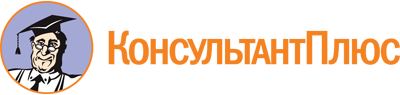 Закон Приморского края от 25.05.2017 N 122-КЗ
(ред. от 27.02.2023)
"О порядке исполнения гражданами, претендующими на замещение должности главы местной администрации по контракту, муниципальной должности, лицами, замещающими указанные должности, предусмотренных законодательством о противодействии коррупции отдельных обязанностей, запретов и ограничений, проверки их соблюдения"
(принят Законодательным Собранием Приморского края 24.05.2017)Документ предоставлен КонсультантПлюс

www.consultant.ru

Дата сохранения: 03.03.2023
 25 мая 2017 годаN 122-КЗСписок изменяющих документов(в ред. Законов Приморского краяот 07.06.2018 N 293-КЗ, от 07.02.2019 N 444-КЗ,от 29.04.2019 N 485-КЗ, от 04.12.2019 N 642-КЗ,от 04.03.2020 N 736-КЗ, от 17.06.2020 N 820-КЗ,от 02.03.2021 N 1005-КЗ, от 29.03.2021 N 1020-КЗ,от 20.07.2021 N 1093-КЗ, от 01.06.2022 N 113-КЗ,от 01.08.2022 N 170-КЗ, от 27.02.2023 N 309-КЗ)Список изменяющих документов(введено Законом Приморского краяот 04.12.2019 N 642-КЗ;в ред. Закона Приморского краяот 04.03.2020 N 736-КЗ)Список изменяющих документов(введено Законом Приморского краяот 04.03.2020 N 736-КЗ)Губернатору Приморского края___________________________от ____________________________________________________(Ф.И.О., полное наименование___________________________занимаемой должности)Уведомлениео намерении участвовать на безвозмездной основе в управлении некоммерческой организациейУведомлениео намерении участвовать на безвозмездной основе в управлении некоммерческой организациейУведомлениео намерении участвовать на безвозмездной основе в управлении некоммерческой организациейУведомлениео намерении участвовать на безвозмездной основе в управлении некоммерческой организациейВ соответствии с пунктом 2 части 3(5) статьи 12(1) Федерального закона "О противодействии коррупции" сообщаю о своем намерении участвовать на безвозмездной основе в управлении некоммерческой организацией_________________________________________________________________________(указывается наименование организации и характер ее деятельности,_________________________________________________________________________наименование должности, основные функции и направления деятельности,_________________________________________________________________________которые намеревается выполнять лицо, даты начала и окончания выполнения)В соответствии с пунктом 2 части 3(5) статьи 12(1) Федерального закона "О противодействии коррупции" сообщаю о своем намерении участвовать на безвозмездной основе в управлении некоммерческой организацией_________________________________________________________________________(указывается наименование организации и характер ее деятельности,_________________________________________________________________________наименование должности, основные функции и направления деятельности,_________________________________________________________________________которые намеревается выполнять лицо, даты начала и окончания выполнения)В соответствии с пунктом 2 части 3(5) статьи 12(1) Федерального закона "О противодействии коррупции" сообщаю о своем намерении участвовать на безвозмездной основе в управлении некоммерческой организацией_________________________________________________________________________(указывается наименование организации и характер ее деятельности,_________________________________________________________________________наименование должности, основные функции и направления деятельности,_________________________________________________________________________которые намеревается выполнять лицо, даты начала и окончания выполнения)В соответствии с пунктом 2 части 3(5) статьи 12(1) Федерального закона "О противодействии коррупции" сообщаю о своем намерении участвовать на безвозмездной основе в управлении некоммерческой организацией_________________________________________________________________________(указывается наименование организации и характер ее деятельности,_________________________________________________________________________наименование должности, основные функции и направления деятельности,_________________________________________________________________________которые намеревается выполнять лицо, даты начала и окончания выполнения)Лицо, представившее уведомлениеЛицо, представившее уведомлениеЛицо, представившее уведомлениеЛицо, представившее уведомление"__" _______________ 20_ г._____________(подпись)_____________________________(расшифровка подписи)_____________________________(расшифровка подписи)Лицо, принявшее уведомлениеЛицо, принявшее уведомлениеЛицо, принявшее уведомлениеЛицо, принявшее уведомление"__" _______________ 20_ г._____________(подпись)_____________________________(расшифровка подписи)_____________________________(расшифровка подписи)